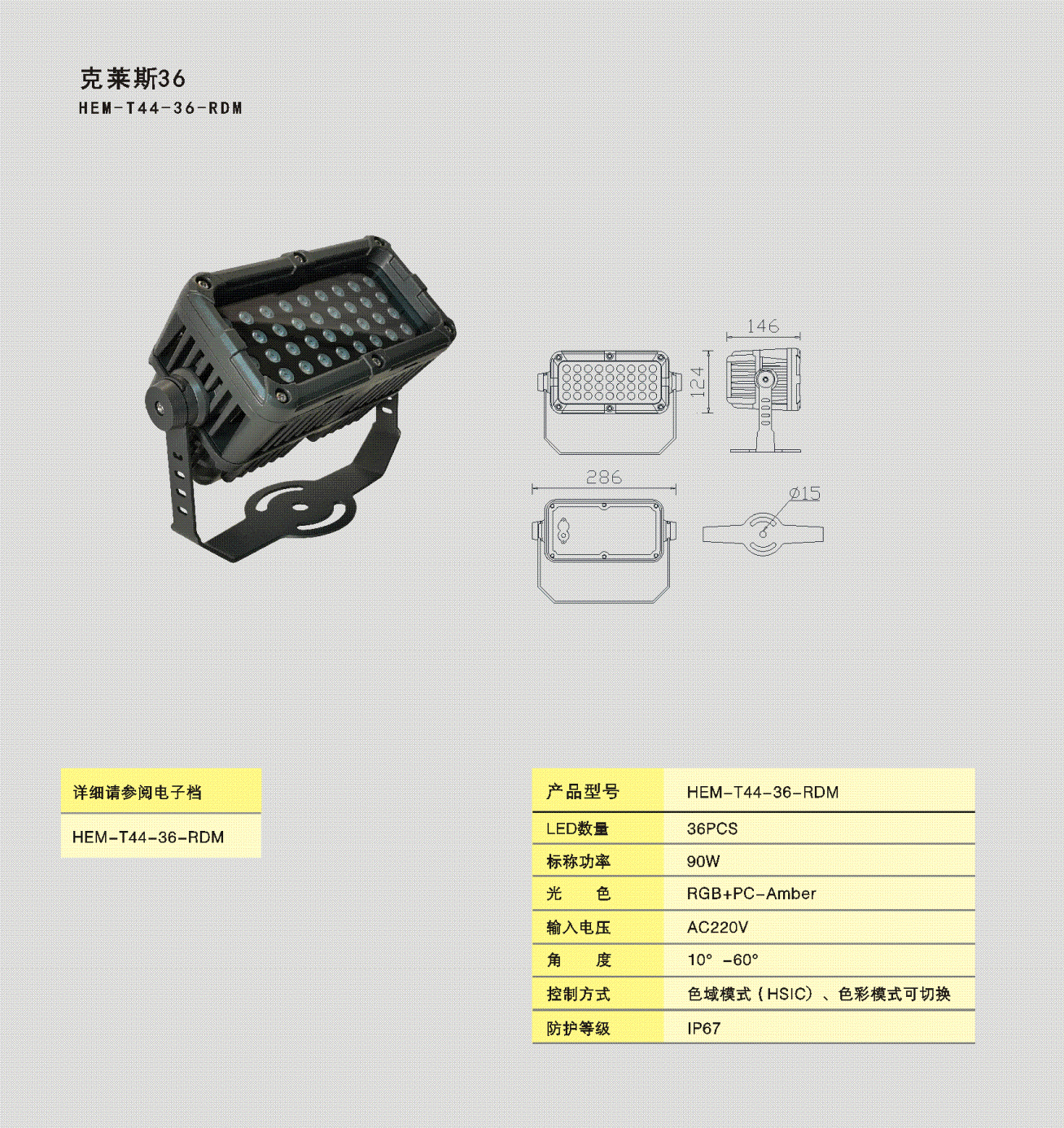 配光曲线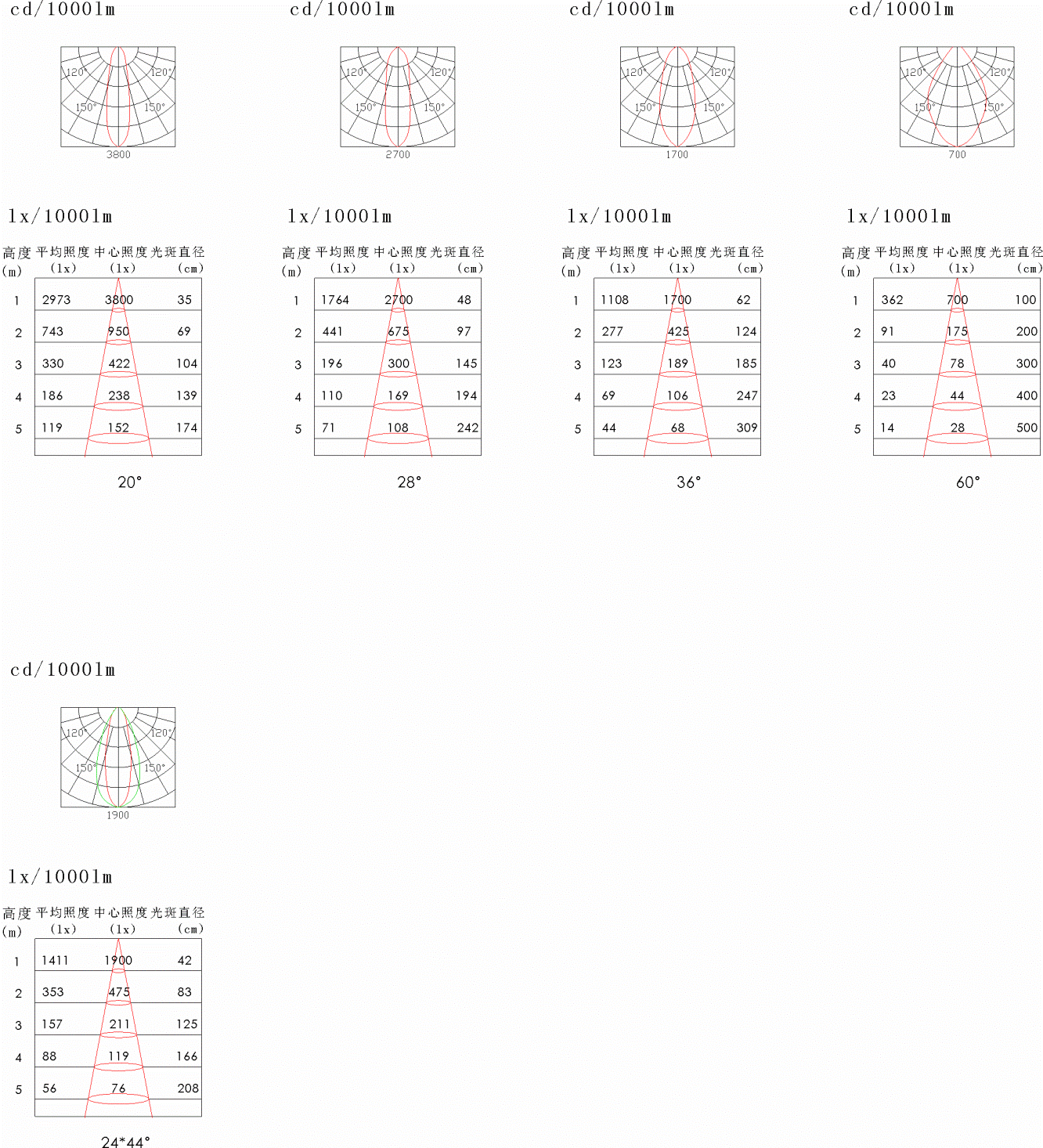 接线示意图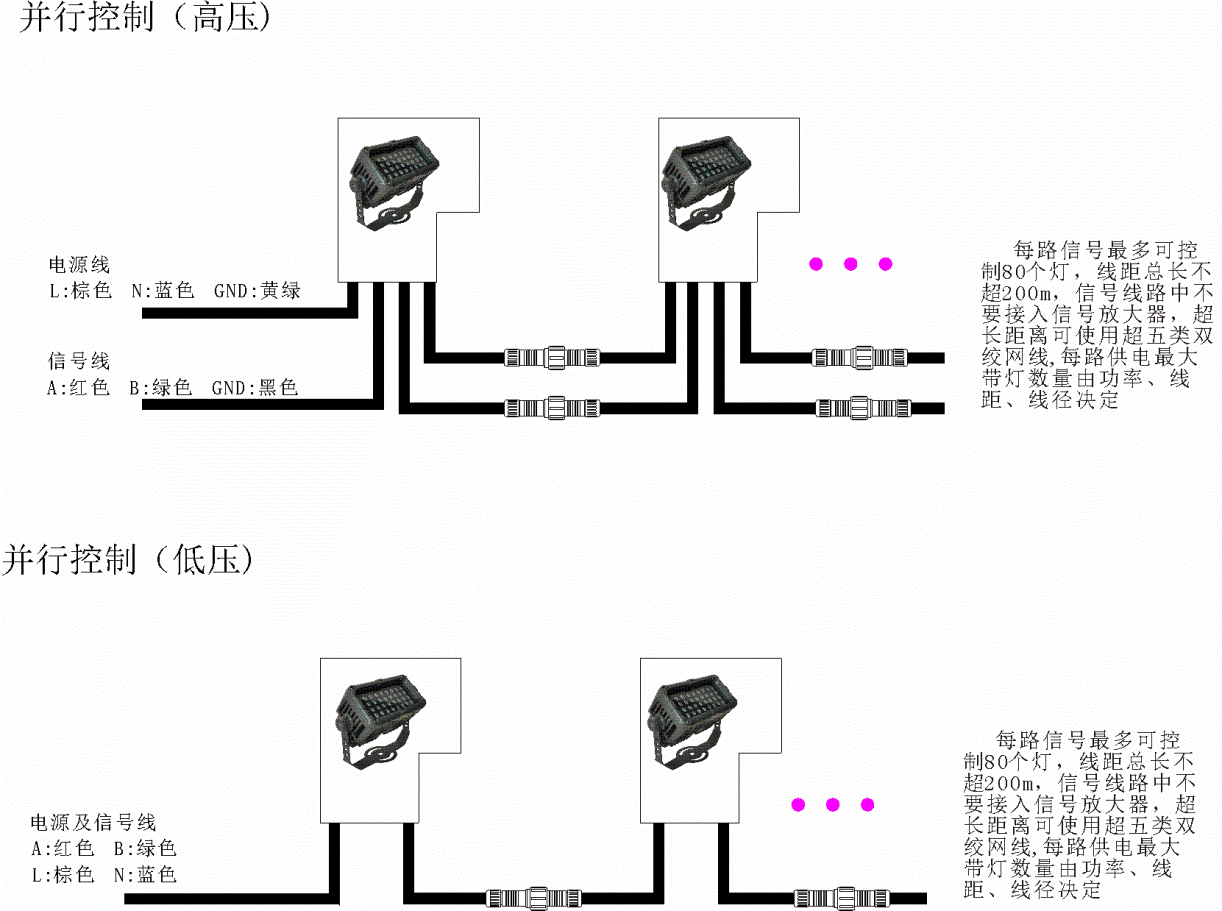 包装尺寸及重量产品型号：HEM-T44-36-RDM产品型号：HEM-T44-36-RDM配件：功    率90W配件：光 通 量4500 lm配件：光    效50 lm/w配件：电    压□AC220V  □DC36V 配件：符合标准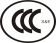 配件：1.灯壳采用压铸铝，表面进行喷塑处理。2.透光板采用钢化玻璃。3.密封件为优质硅胶。光    源□CREE-XPELED数量36PCS光源光效R:104 lm/w  G:101 lm/w  B:41 lm/w  PC-Amber:109 lm/w R:104 lm/w  G:101 lm/w  B:41 lm/w  PC-Amber:109 lm/w R:104 lm/w  G:101 lm/w  B:41 lm/w  PC-Amber:109 lm/w 配    光□25°  □36°  □58°   □21×45°  □30×60°  中心光强□13500 cd   □11250 cd   □7650 cd   □3150 cd   □8550 cd电    源电源效率≥0.9，PFC≥0.95，UL,ENEC,CE,CB,TUV控制方式RDM控制方式1. 双模式可切换，模式一：色彩模式；模式二:色域模式（HSIC）                                       2、标准DMX512控制协议，并可在线升级3、0-100%非线性调光，调光曲线可调整4、16位65536灰度等级装箱数量包装尺寸（长×宽×高）重   量